主要用途：　　十字划格仪/十字刮擦测试仪/百格刮擦仪用于测试汽车内外饰塑料件的耐刮擦及划伤性能，厂家自主研发生产，性价比高，售后齐全有保障。　　适用标准：　　1.PV3952、PV3974大众汽车标准　　2.GMW14688通用汽车标准　　3.VDA621-411油漆附着力　　4.ENISO2409涂料-涂层网格切割试验　　5.ASTM/D3359胶带法测试涂层附着力的标准试验准则　　测试原理：　　主要以通用GMW14688及大众PV3952为代表，利用一定直径(一般是0.5mm或1mm)的金属刮针在制品表面以5-15N力刮划相互垂直的2组平行划痕，最后测量刮划前后划痕区域的色差或黑度的变化。　　十字划格仪/十字刮擦测试仪/百格刮擦仪主要参数：仪器电源：115/230VAC，50/60Hz　　2.设备功率：400W；　　3.试验片规格：80×50mm；　　4.样本厚度：0.5——20mm；　　5.标准载荷范围：2——50N(2N进位)；　　6.特殊载荷范围：1——10N(1N进位)(须配合选购附件)；　　7.刻划路径：25或45mm；　　8.刻划速度：1m/min或40mm/s。


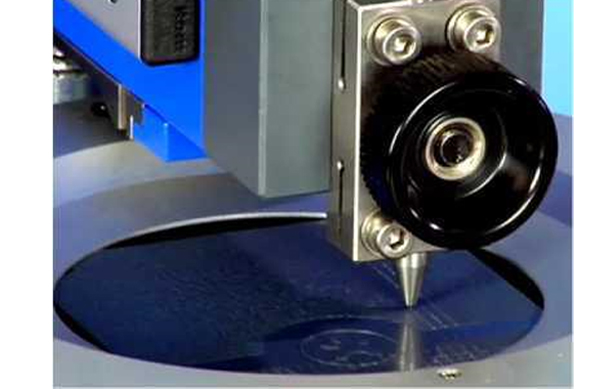 